Seu nomeObjetivo/ área de interesse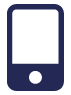 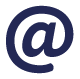 DDD telefone	   Email	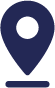 Endereço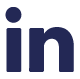 LinkedInFORMAÇÃO ACADÊMICA Nome da instituição - cidade, estadodata de formação (ex.: janeiro/2020)Cursos e prêmios: Incluir aqui um resumo dos cursos, prêmios, homenagens e trabalhos escolares relevantes. (caso não tenha, essa linha pode ser excluída).EXPERIÊNCIA PROFISSIONALNome da empresa 2 - cargo data de início - data de término (ex.: janeiro/2020 - maio/2020)Responsabilidades: Incluir aqui uma síntese das principais responsabilidades e conquistas.Nome da empresa 1 - cargo data de início - data de término (ex.: janeiro/2020 - maio/2020)Responsabilidades: Incluir aqui uma síntese das principais responsabilidades e conquistas.IDIOMASInglês - colocar aqui o nívelEspanhol - colocar aqui o nívelINFORMAÇÕES COMPLEMENTARESCursosNome do curso - Nome da instituição - anoTrabalho voluntárioNome da instituição - anoAtividades desenvolvidas: descrever brevemente as atividades desenvolvidas.